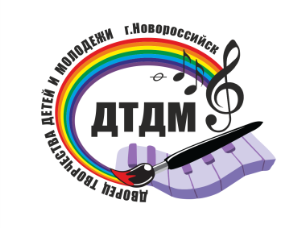 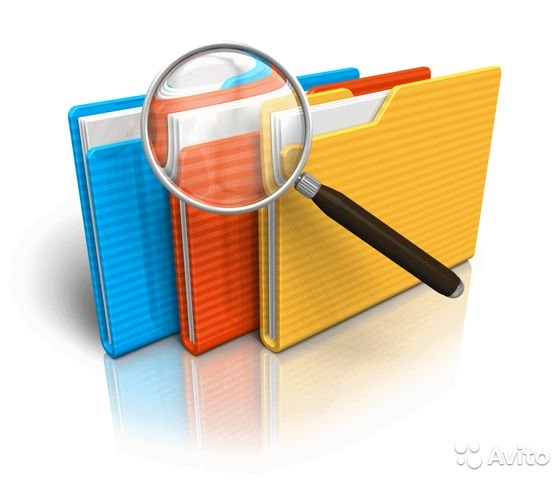 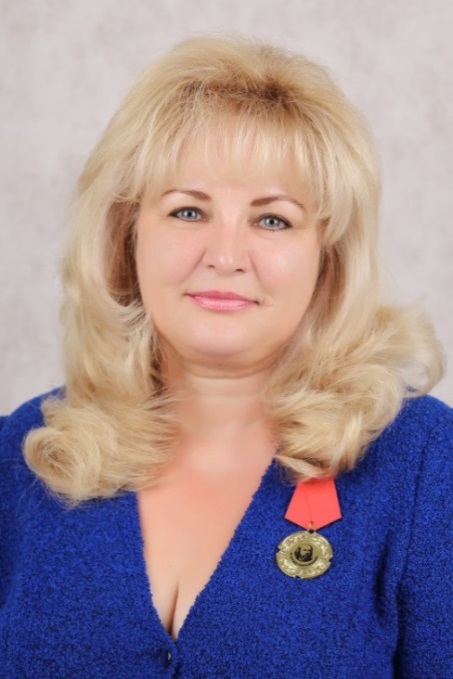 Макаренко Марина Олеговна, педагог дополнительного образования МБУ ДО «Дворец творчества детей и молодежи им. Н.И. Сипягина»Образование: Новороссийское музыкальное училище (средне-профессиональное) специализация: преподаватель ДМШ, артист оркестра.Стаж работы: 37 годаКвалификационная категория: Высшая.Объединение: «Скрипка».Педагог осуществляет Проектную деятельность с 2009 года. Ею разработаны дополнительные общеобразовательные общеразвивающие программы: «Скрипка»,  «Ансамбль скрипачей»,«Театральный абонемент».Награждена медалью «За службу образованию»